Консультация для родителей«Правила этикета для детей:  за столом и в гостях»   Этикетом принято называть нормы и правила поведения в определенном месте и в определенных ситуациях. Очень важно обучить ребенка этим правилам, тогда родителям не придется испытывать неловкость за своего ребенка, а наоборот и не один раз им придется услышать слова благодарности за хорошие манеры того человека, которого они воспитали.Многие родители могут удивиться, если узнают, что правилам этикета нужно начинать учить ребёнка с рождения.Еще совсем маленького кроху легко можно начать приучать к хорошим манерам взглядом, интонацией, определенными фразами. К примеру, следует желать крохе приятного аппетита, благодарить его, если он протянул вам погремушку и т.д.С двух до четырех лет родители должны начинать активное обучение ребенка правилам этикета. Следует рассказывать ему, как стоит поступать, а как нет, мотивировать ребенка и не забывать о личном примереС четырех до шести лет ребёнок должен осознать необходимость обучения хорошим манерам — это поможет ему в общении со сверстниками и со взрослыми. Этикет детей за столомДля приема пищи следует использовать специальные столовые приборы, еду следует накладывать в тарелкиВо время еды, по мере необходимости, следует пользоваться салфеткойВ дальнейшем, по мере взросления, ребенок должен запомнить следующие правила этикета за столом:Усаживаться за стол и начинать кушать следует вместе со всемиВ начале трапезы следует пожелать всем присутствующим за столом приятного аппетитаУпотреблять пищу следует молча, запрещается баловаться за столомКушать следует с закрытым ртомЗа столом запрещается чавкать, громко хрустеть, доставать пальцами застрявшую в зубах пищуБольшие кусочки пищи следует делить, используя столовые приборы, на более мелкие — не стоит набивать едой полный ротЗапрещается облизывать тарелку, даже если было очень вкусноЗапрещается класть локти на столЕсли желаемое блюдо расположено поодаль от ребенка, то ему следует попросить, чтобы блюдо ему передали — запрещается тянуться через весь столВ конце трапезы следует сказать «Спасибо!»Этикет для детей в гостяхОчень важно обучить ребенка, как следует принимать гостей у себя дома и как вести себя у них в гостях. Для этого стоит запомнить лишь некоторые нехитрые правила:Не приходить в гости без приглашения, а, в случае острой необходимости, самому сообщить хозяевам о своем визите. Нежданные гости практически всегда доставляют хозяевам беспокойства и хлопотыВ гостях следует вести себя спокойно и сдержанно, запрещается шуметь и бегатьЗапрещается без спроса трогать вещи хозяев, заглядывать в запертые комнаты, открывать шкафы и т.д.Нельзя давать плохую оценку дому хозяев, в том числе имеющемуся беспорядку, неприятному запаху и т.д.В случае приглашения за стол, следует кушать аккуратноНе стоит надолго задерживаться в гостяхПеред уходом в обязательном порядке стоит поблагодарить хозяев за теплый прием и угощениеК себе гостей стоит приглашать заранееВ обязательном порядке следует оказывать внимание каждому пригашенномуПеред уходом гостей стоит поблагодарить их за визитУчить правилам этикета ребенка следует на постоянной основе, используя игровые формы, напоминания, примеры и т.д. — это должен быть беспрерывный процесс. Подготовил : воспитатель Господарова А.М.Этикет поведения детей в общественных местахДля того, чтобы родителям не пришлось краснеть из-за хромающего поведения ребенка вне стен квартиры, еще дома следует рассказать ему о правилах поведения в общественных местах.Особое внимание хочется уделить правилам этикета в общественном транспорте:Перед тем, как войти в транспорт, следует пропустить всех, кто из него выходитМужчины и мальчики должны пропускать вперед себя женщин и девочек, а только потом заходить в салон общественного транспортаЗапрещается расталкивать пассажиров локтями, продвигаясь вглубь салона для того, чтобы занять свободное местоСледует уступать место пожилым людям, инвалидам, беременным женщинам и пассажирам с детьмиЗаходя в транспорт, следует снимать с плеч ранцы и рюкзаки, чтобы не мешать остальным пассажирамНе стоит толпиться у входа, если нет необходимости выходить на следующей остановкеВ общественном транспорте запрещается есть, стряхивать с одежды грязь, капли дождя, снегВ салоне транспорта запрещается бегать, громко разговаривать, пачкать сиденияВ салоне общественного транспорта запрещается пристально рассматривать других пассажировЖивотных следует перевозить в специальных сумках или клетках, а собак в намордникахВ транспорте заранее следует готовиться к выходуНа улице стоящий транспорт следует обходить сзади, только трамвай — спередиЭтикет поведения детей на улицеНа улице, как и дома, как и в гостях, следует соблюдать определенные нормы поведения. Родителям стоит уделить немало внимания для того, чтобы их ребенок хорошо вел себя и на улице.Ребенок должен четко усвоить, что:Мусор должен находится в урне, а не на землеЗапрещается ходить по газонамЗапрещается шуметь, бегать, задевать окружающихНельзя показывать на людей пальцем, указывать на их недостаткиВо избежание столкновений с прохожими, идя по тротуару, следует придерживаться правой стороныВ случае остановки, следует отойти в сторону, чтобы не мешать прохожимЗапрещено есть на ходу, лучше остановиться или присесть на скамейкуСтоит помнить о правилах дорожного движенияНельзя покидать место, где родители попросили подождатьНельзя посторонним сообщать свой адрес и телефонНельзя уходить с незнакомыми людьми куда-либоКушать лучше не на ходу, а сидялюдей, критиковать ихХорошие манерыРечевой этикет для детей: обучение младших школьниковМладшие школьники, как и дошкольники, должны изучать правила общения с людьми, для этого, в случае необходимости, следует напоминать им о правилах речевого этикета, изложенных в разделе выше, закреплять их.Дети должны учиться общаться по телефону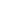 Обучение этикету: беседа с детьмиОбучать этикету детей, помимо игровых форм, можно и в виде целенаправленного общения. Существует огромное количество материалов и уроков, которые помогут как родителям, так и педагогам правильно выстроить беседу и с легкостью донести необходимую информацию детям.Стоит помнить, что беседа должна быть:Не утомительной для детей, а значит не продолжительнойЭмоционально окрашена, не монотонна — дети должны быть заинтересованныДвусторонней — дети должны принимать активное участие в беседеЯркой и запоминающейся — следует использовать различные наглядные примеры в виде картинок, аудиоматериалы, видеоматериалыВАЖНО: Обучение правилам этикета в форме беседы лучше использовать в отношении детей старшего дошкольного возраста и школьников.Тематическая беседа с детьмиИгры по этикету для детей. Конкурсы, викторины для детей по этикетуРазвернутые сценарии игр, конкурсов и викторин, как родители, так и педагоги могут с легкостью отыскать в книжных магазинах, библиотеках, интернете и т.д.Обучение детей правилам этикета в игровой формеКниги по этикету для детейВо всех книжных магазинах, а также на просторах интернета можно найти широкий выбор литературы по этикету для детей. Это могут быть как книги в качестве пособия для взрослых, так и книги для чтения непосредственно детьми старшего возраста.Вот перечень только некоторых из них:Правила поведения для воспитанных детей. Галина ШалаеваАзбука вежливости. Людмила Васильева-ГангнусВежливые слова. Ольга КорнееваПриятного аппетита! Уроки вежливости. Для детей от 1-го года. Сергей СавушкинЭтикет для детей различных лет. Андрей УсачевРасту культурным. Для детей 4-5 лет. Светлана Пятак, Наталья Царикова Уроки Вежливости и Доброты. Пособие по детскому этикету для воспитателей детских садов и школ раннего развития. Елена БариноваАзбука этикета для малышей. 33 правила хорошего тона. Наталья ИвановаЭтикет для будущей леди. Антонина ЕлисееваОбщительные сказки. Беседы с детьми о вежливости и культуре общения. Татьяна Шорыгина1000 уроков этикета для самых умных малышей. Валентина ДмитриеваСоветы феи вежливости. Виктор Кудлачев, Ирина ФоменковаУчимся быть примерными. Владимир СтепановАзбука вежливости. Наталия ЧубКнига по этикету для детейСказки об этикете для детейВсе в тех же книжных магазинах также можно найти и сказки, которые призваны обучить детей хорошим манерам.Стихи о правилах этикета детейЯ другу говорю: «Привет!»,
А он в ответ: «Здорово!».
Тут ничего плохого нет,
Подходят оба слова.Старшему, если встречаемся с ним,
Первыми «Здравствуйте!» мы говорим.Одежда в порядке — все чисто, опрятно — 
С таким человеком общаться приятно.
А грязный, лохматый, оборванный вид — 
Держаться подальше знакомым велит.«Здравствуйте!» — при встрече говорим
Всем друзьям, знакомым и родным.
А когда уходим: «До свиданья!» — 
Пусть коротким будет расставание.Грубо разговаривать,
Насмешливо дразниться — 
Это плохо, некрасиво!
Нужно извиниться.У мамы много дел по дому,
В заботах папа день за днем.
И мы помочь родным готовы
Отложим игры на потом.Если бабушка устанет —
Отдыхает пусть она.
Ну, а внук шуметь не станет,
Будет в доме тишина.За помощь и поддержку
Всегда благодарим.
И, получив подарок,
«Спасибо!» говорим.Взрослые беседуют.
Важный разговор.
Им мешать не следует —
Такой есть уговор.Во дворе у нас беда —
Появилась ябеда.
Мы ее не обижаем,
Просто с нею не играем.Есть такие малыши —
Себя хвалят от души.
Говорят таким обычно:
«Хвастуном быть неприлично!
Будь хорош не на словах,
А в поступках и делах».Над знакомыми смеяться,
За глаза их обсуждать
Могут только злые бяки.
Людей не надо обижать!В автобусе старушке
Место уступи.
Чуткость и внимание
К старшим прояви.Тихо в транспорт мы заходим,
здесь не бегаем, не сорим.
Не кричим и не поем —
Хорошо себя ведем!Пусть чья-то вещь тебе понравилась —
Сдержать свои желания сумей.
Забудь, иль обратись к хозяину,
Но брать тайком чужое ты не смей!В транспорте общественном
Будь спокоен, тих.
Вежливо веди себя —
Уважай других.Не стоит врать и клеветать,
Когда ты сам в ответе.
Свою вину решись признать —
Честны должны быть дети!Рифмованные правила поведения за столомУроки вежливости и этикета: мультфильм для детейСуществует огромный выбор мультфильмов, как советских, так и современных, которые способны обучить ребенка вежливости, которые наглядно демонстрируют правила этикета. Отдельные серии о вежливости и о правилах этикета можно найти среди таких современных мультфильмов, как:МалышарикиСмешарикиЛунтикУроки тетушки СовыВоспитанный ребенокУделяйте внимание своему ребенку, учите его правилам этикета, и тогда у вас получится воспитать хорошего человека.Видео: Первые УРОКИ ВЕЖЛИВОСТИ ДЕТЯМ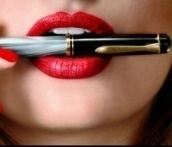 Автор:
Анна
ЯрмакОцените статью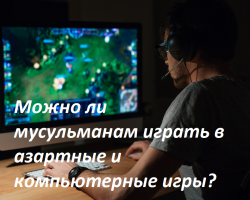 ВОСПИТАНИЕ ДЕТЕЙ0Можно ли мусульманам играть в карты, лото, компьютерные игры …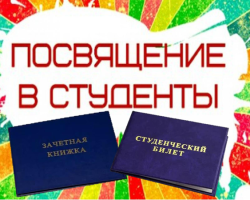 ВОСПИТАНИЕ ДЕТЕЙ0Cценарии посвящения в студенты для первокурсников — лучшая …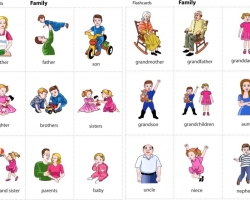 АНГЛИЙСКИЙ ЯЗЫК0Рифмовки на английском языке для дошкольниковАНГЛИЙСКИЙ ЯЗЫК0Скороговорки на английском для отработки произношения — …ДЕТИ0Можно ли рисовать людей и животных в ИсламеИНТЕРЕСНОЕ0Полные пословицы, которые не договаривают — лучшая подборка15.03.2018 в 17:10НинаДобрый день! )) Автор настойчиво нарушает правило «не использовать слова-паразиты», в данном случае «выражения-паразиты». В обязательном порядке. В обязательном порядке, в обязательном порядке)))Начало формыОбещаем, спама не будетКонец формыКоментарии ваши и наши :)ПРАКТИКОткрытие третьего глаза: признаки на духовном и физическомЯсновидение от практика https://youtu.be/wNrr5AUNh-sПОЛИНАКак влюбить в себя собственного мужа заново поэтапно:Я МУЖА П0ЙМАЛА ПРЯМ С НЕЙ П0 УМН0МУ, Х0ТЯ 0Н ДАЛЕК0 НЕ ДУРАК И СКРЫВАЛ КАК АГЕНТ СВ0Ю ДВ0ЙНУЮ ЖИЗНЬ) …IGORКак понять мужчину, что ему нужно? Как понятьВот была такая похожая ситуация, я обратилась к человеку и мне нужно было проконтролировать своего м …ОКСАНАТермины для развития интеллекта: как развивать мозг, мышление,Ну конечно на одних только терминах далеко не уедешь. Нужно ещё в принципе работать над улучшением р …Новые написанные статьи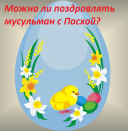 ИНТЕРЕСНОЕ0Можно ли поздравлять мусульман с Пасхой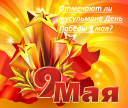 ИНТЕРЕСНОЕ0Отмечают ли мусульмане День Победы 9 мая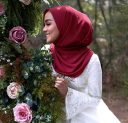 ВСЕ О ЛЮБВИ0Есть ли у мусульман праздник 8 Марта женский день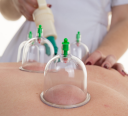 АНАТОМИЯ ЧЕЛОВЕКА0Исламская медицина: что такое хиджама по Сунне Пророка Мухаммада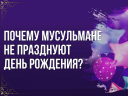 ДЕТИ0Можно ли мусульманам праздновать день рожденияПравила поведения за столом или чего нельзя делать ребёнку за столом:Начинать есть, пока не обслужены все присутствующие за столом, и вставать из-за стола до того, как все поели.Облизывать нож! Острые предметы никогда нельзя держать во рту.Балансировать на задних ножках стула.Говорить с набитым ртом.Жевать с открытым ртом и громко чавкать.Ставить локти на стол.Перебивать других во время беседы за столом, грубо разговаривать или сплетничать.Направлять столовые приборы на рядом сидящих людей.Забирать последний кусок, не предложив его другим.Откусывать такие куски пищи, которые невозможно пережевать.Во всех случаях начинайте с себя! Труднее всего ребёнку следовать правилам, которые нарушают сами взрослые.